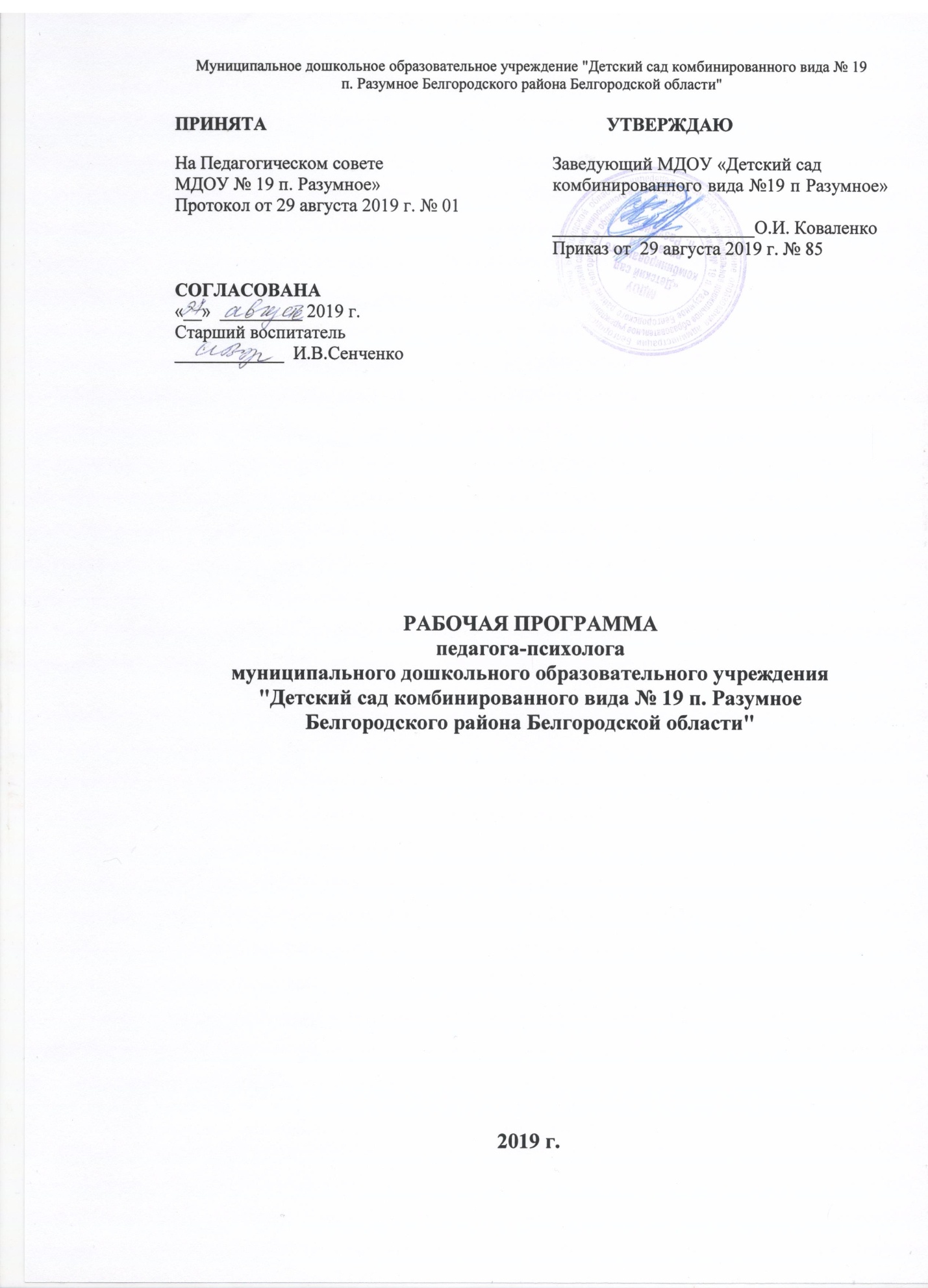 ПРИНЯТА							УТВЕРЖДАЮНа Педагогическом совете				Заведующий МДОУ «Детский садМДОУ № 19 п. Разумное»				комбинированного вида №19 п Разумное» Протокол от 29 августа 2019 г. № 01   															______________________О.И. Коваленко							Приказ от  29 августа 2019 г. № 85 СОГЛАСОВАНА«__»  _________ 2019 г.Старший воспитатель____________  И.В.СенченкоРАБОЧАЯ ПРОГРАММА  педагога-психологамуниципального дошкольного образовательного учреждения "Детский сад комбинированного вида № 19 п. РазумноеБелгородского района Белгородской области"2019 г.Содержание	ВведениеI. 	Целевой раздел.1.1.	Пояснительная записка1.2. 	Цели и задачи реализации РП.1.3. 	Принципы и подходы к формированию РП1.4. 	Значимые для разработки программы характеристики, 	в том числе характеристики особенностей развития детей 	дошкольного возраста.1.5.	Планируемые результаты освоения РП.II.	Содержательный раздел.2.1. 	Содержание и основные направления деятельности педагога-	психолога ДОО2.1.1. 	Психологическая диагностика2.1.2. 	Психологическое развитие и коррекция2.1.3. 	Психологическое просвещение2.1.4.	Психологическое консультирование2.1.5.	Организационно-методическая работа2.1.6. 	Экспертная работа2. 2.	Взаимодействие педагога-психолога с участниками образовательных 	отношенийIII. 	Организационный раздел.3.1.  	Режим работы3.2. 	График работы3.3.	Циклограмма работы3.4. 	Материально-техническое оснащение3.5. 	Каталог учебно-методической литературы.IV. 	Приложения.ВведениеНазвание программы: Рабочая программа педагога-психологамуниципального дошкольного образовательного учреждения «Детский садкомбинированного вида №19 поселка Разумное Белгородского района Белгородской области».Разработчик программы:- Суркова Татьяна Александровна – педагог-психолог, высшая квалификационная категория;Исполнитель программы: педагог-психолог, педагоги, заменяющиена время отсутствия основного работникаСроки реализации: 2019-2020 учебный год.Список используемых сокращений:ДО — дошкольное образование;МДОУ – муниципальное дошкольное образовательное учреждение;ИКТ — информационно-коммуникационные технологии;РП – рабочая программа;ОВЗ — ограниченные возможности здоровья;ОО – образовательная область;ООП ДО — основная образовательная программа дошкольного образования;	АООП ДО - адаптированная основная образовательная программа дошкольного образования;	ОВЗ - ограниченные возможности здоровья;	ТНР - тяжелые нарушения речи;ОНР - общее недоразвитие речиФГОС ДО — федеральный государственный образовательный стандартдошкольного образования.I.  Целевой раздел1.1. Пояснительная запискаРабочая программа педагога-психолога муниципального дошкольногообразовательного учреждения «Детский сад комбинированного вида №19п.Разумное Белгородского района Белгородской области» (далее РП) – этонормативный документ, в котором определены наиболее оптимальные иэффективные содержание, формы, методы и приемы организации психологического сопровождения детей дошкольного возраста с цельюполучения результата, соответствующего требованию ФГОС ДО и ООП ДОМДОУ.Данная рабочая программа педагога-психолога разработана на основании следующего нормативно – правового обеспечения:Федеральный закон от 29.12.2012 г. № 273-ФЗ «Об образовании вРоссийской Федерации»;Федеральный закон от 24 июля 1998 г. № 124-ФЗ «Об основныхгарантиях прав ребенка в Российской Федерации» (принят Государственной Думой 3 июля 1998 года, одобрен Советом Федерации 9 июля 1998 года;Приказ Министерства образования и науки РФ от 17.10.2013 г. № 1155 утверждении федерального государственного образовательного стандарта дошкольного образования»;Приказ Министерства образования и науки РФ от 30.08.2013 г. №1014«Об утверждении порядка организации и осуществления образовательной деятельности по основным общеобразовательным программам – образовательным программам дошкольного образования»;Приказ Министерства образования и науки РФ от 20.09.2013 г. №1082«Об утверждении положения о психолого-медико-педагогической комиссии»;Постановление Главного государственного санитарного врачаРоссийской Федерации от 15.05.2013 г. N 26 г. Москва «Об утвержденииСанПиН 2.4.1.3049-13 «Санитарно-эпидемиологические требования кустройству, содержанию и организации режима работы дошкольныхобразовательных организаций»;Постановление Правительства Белгородской области от 30.12.2013 г.№ 528-пп «Об утверждении государственной программы Белгородскойобласти «Развитие образования Белгородской области на 2014-2020 годы»;Постановление Правительства Белгородской области от 28.10.2013 г.№431-пп «Об утверждении Стратегии развития дошкольного, общего идополнительного образования Белгородской области на 2013-2020 годы»;Конвенция о правах ребенка. Принята резолюцией 44/25 ГенеральнойАссамблеи от 20 ноября 1989 года;Декларацию прав ребенка. Принята резолюцией 1386 (XIV)Генеральной Ассамблеи ООН от 20 ноября 1959 г.Федеральный закон от 29 декабря 2012 г. № 273-ФЗ «Об образованиив Российской Федерации»;«Федеральный государственный образовательный стандартдошкольного образования». Приказ Министерства образования и наукиРоссийской Федерации от 17 октября 2013 г. № 1155;Приказ Министерства образования и науки Российской Федерации от30 августа 2013 года N 1014 «Об утверждении порядка организации иосуществления образовательной деятельности по основнымобщеобразовательным программам – образовательным программамдошкольного образования»;Постановление Главного государственного санитарного врачаРоссийской Федерации от 15 мая 2013 г. N 26 г. Москва «Об утвержденииСанПиН 2.4.1.3049-13 «Санитарно-эпидемиологические требования кустройству, содержанию и организации режима работы дошкольныхобразовательных организаций»;Положение о службе практической психологии в системеМинистерства образования Российской Федерации (приказ № 636 от22.10.1999 г.);Приказ Минобрнауки России от 8 апреля 2014 г. N 293 «Обутверждении порядка приема на обучение по образовательным программамдошкольного образования»;Письмо Министерства образования РФ от 27.06.2003 г. № 28-51-513/16 «Методические рекомендации по психолого-педагогическомусопровождению обучающихся в учебно-воспитательном процессе в условияхмодернизации образования»;Письмо Министерства образования РФ от 27.03.2000 г. № 27/901-6 «Опсихолого-медико-педагогическом консилиуме (ПМПк) образовательногоучреждения».Постановления Правительства Белгородской области от 30.12.2013 г. № 528-пп «Об утверждении государственной программы Белгородской области «Развитие образования Белгородской области на 2014-2020 годы»;Постановления Правительства Белгородской области от 28 октября 2013 г. № 431-пп «Об утверждении Стратегии развития дошкольного, общего и дополнительного образования Белгородской области на 2013-2020 годы»;Приказа Департамента образования 18 августа 2016 года №2678 «Об утверждении положения об обеспечении прав на дошкольное образование детей-инвалидов и детей с ОВЗ в Белгородской области»;Приказа департамента образования Белгородской области от 28.02.2018 г. № 454 и департамента здравоохранения и социальной защиты населения Белгородской области от 28.02.2018 г. № 147 «Об организации деятельности центральной и территориальных психолого-медико-педагогических комиссий Белгородской области»;Приказа управления образования администрации Белгородского района от 28.09.2016 г. № 1527 «Об утверждении документации для работы территориальной психолого-медико-педагогической комиссии Белгородского района»;Устава  МДОУ «Детский сад комбинированного вида № 19                    п.  Разумное Белгородского района Белгородской области» и другими локальными актами образовательной организации;РП разработана в соответствии с основной образовательной программой дошкольного образования МДОУ «Детский сад комбинированного вида №19 п. Разумное Белгородского района Белгородской области».Рабочая программа определяет содержание и структуру деятельности педагога-психолога по направлениям: психопрофилактика, психодиагностика, психокоррекция, психологическое консультирование и поддержка деятельности ДОУ в работе с детьми от 1,5 до 8 лет, родителями воспитанников и педагогами МДОУ.Содержание рабочей программы реализуется с учетом возрастных особенностей дошкольников и спецификой МДОУ.Цели и задачи реализации ПрограммыЦель программы: психолого-педагогическое сопровождение образовательного процесса в дошкольной образовательной организации, оказание психолого-педагогической помощи лицам с ограниченными возможностями здоровья, детям-инвалидам, испытывающим трудности в освоении основной образовательной программы дошкольного образования, развитии и социальной адаптации.Задачи:Создание и поддержание в дошкольной образовательной организации психологически безопасной образовательной среды, обеспечивающей эмоциональное благополучие, охрану и укрепление психического и психологического здоровья всех участников образовательного процесса.Оказание психолого-педагогической помощи лицам с ограниченными возможностями здоровья, испытывающим трудности в освоении основной общеобразовательной программы, развитии и социальной адаптации.Содействие в повышении психолого-педагогической компетентности педагогов и родителей (законных представителей) в вопросах обучения, развития и воспитания детей.Принципы и подходы к формированию ПрограммыВ основе психологического сопровождения образовательного процесса заложены следующие подходы и принципы:Культурно-исторический подход (Л.С.Выготский, А.Р.Лурия). Его основными понятиями – зона ближайшего развития, социальная ситуация развития и т.д. являются основой ФГОС. Деятельностный подход (Л.А.Венгер, В.В.Давыдов, А.В.Запорожец, А.Н.Леонтьев, Н.Н.Поддьяков, Д.Б.Эльконин и др.). Именно в активной мотивированной деятельности самого ребенка происходит формирование его личности. Причем это формирование происходит прежде всего под влиянием той деятельности, которая на данном этапе онтогенеза является ведущей, обусловливающей главные изменения в психических процессах и психологических особенностях личности ребенка.Личностный подход (Л.И.Божович, Л.С.Выготский, А.В.Запорожец, А.Н.Леонтьев, В.А.Петровский, Д.Б.Эльконин и др.) предполагает индивидуальный подход педагога к каждому воспитаннику, помогающий ему в осознании себя личностью, в выявлении возможностей, стимулирующих самостановление, самоутверждение, самореализацию. Принцип развивающего образования – ведущей роли обучения в психическом развитии ребенка на всех возрастных этапах (Блонский П. П., 1935; Выготский Л. С, 1983; Давыдов В. В., 1977; Занков Л. В., 1949; Смирнов А. А., 1966; Рубинштейн С. Л., 1946; Эльконин Д. Б., 1974, и др.). «Процессы развития, - писал Л. С. Выготский, - не совпадают с процессом обучения… процессы развития идут вслед за процессами обучения, создающего зоны ближайшего развития» Принцип интеграции основывается на положении об общности психических процессов, развитие которых необходимо для успешного осуществления любой деятельности, и на идеях о специфике развития ребенка-дошкольника (А.В. Запорожец, В.Т. Кудрявцев, Н.Н. Поддьяков, Д.Б. Эльконин). Принцип полноценного проживания ребенком всех этапов дошкольного детства. Важно, чтобы возрастные достоинства каждого этапа детства проявились достаточно полно и тем самым успели внести свой вклад в становление личности Принцип единства возрастных и индивидуальных особенностей. В практической работе с ребенком любого возраста возрастной подход неотделим от подхода индивидуального. Принцип системности – существование алгоритма работы и использование возможностей всех основных направлений деятельности психолога. Принцип целостности – при любом психологическом воздействии на личность необходимо работать со всей личностью в целом, во всём разнообразии её познавательных, мотивационных, эмоциональных и др. проявлений. Принцип целесообразности и причинной обусловленности – любое психологическое воздействие должно быть осознанным и подчинено поставленной цели, т.е. психолог должен осознавать, почему и для чего он это делает – причину и цель воздействия. Воздействие должно быть направлено на причину явления, а не на его следствие. Принцип своевременности – любое психологическое воздействие должно быть проведено вовремя и в наиболее благоприятных для его высокой эффективности условиях Сочетание принципа научной обоснованности и практической применимости, т.е. соответствие основным положениям возрастной психологии и дошкольной педагогики. Непрерывность сопровождения, реализация принципа непрерывности образования требует связи всех ступенек дошкольного образования, начиная с раннего и младшего дошкольного возраста до старшей и подготовительной к школе групп. Приоритетом с точки зрения непрерывности образования является обеспечение к концу дошкольного детства такого уровня развития каждого ребенка, который позволит ему быть успешным при обучении по программам начальной школы. Принцип преемственности ориентирован на формирование у дошкольника качеств, необходимых для овладения учебной деятельностью – любознательности, инициативности, самостоятельности, произвольности.Принцип сотрудничества. Принцип единства диагностики и коррекции отклонений в развитии. Основные этические принципы, на которых базируется психолого-педагогическое сопровождение: принцип конфиденциальности, принцип компетентности, принцип ответственности, принцип этической и юридической правомочности, принцип квалифицированной пропаганды психологии, принцип благополучия клиента, принцип информирования клиента о целях и результатах обследования. Значимые для разработки программы характеристики, в том числе характеристики особенностей развития детейдошкольного возрастаХарактеристика групп.Возрастные особенности детейВозраст от 1,5 до 2 летРечевое общение и предметная деятельность — основные достижения данного возраста. Ребенок в 1,5-2 года должен уметь: ходить самостоятельно; нести что-то в руках, тянуть или что-то толкать; поднимать ногу на ступеньку; строить их 2-4 кубиков пирамидку; самостоятельно кушать; частично раздеваться без помощи взрослых; «подражать» действиям взрослых (читать книгу, разговаривать по телефону;смотреть телевизор и т. д.). В 1,5-2 года  дети учатся  комбинировать слова, объединяя их в небольшие двух-трехсловные фразы, причем от таких фраз до целостных предложений они прогрессируют довольно быстро. Вторая половина второго года жизни ребенка характеризуется переходом к активной самостоятельной речи, направленной на управление поведением окружающих людей и на овладение собственным поведением. До 1,6 — 1,8 лет у ребенка развивается только понимание речи при еще весьма незначительном приросте активного словаря. На втором году жизни резко возрастает интерес ребенка к окружающему его миру. Ребенок все хочет узнать, потрогать, увидеть, услышать. Особенно его интересуют названия предметов и явлений, и он то и дело задает взрослым вопрос: «Что это?». К двум годам ребенок понимает значения практически всех слов, относящихся к окружающим его предметам. Этому способствует постоянное и разнообразное общение взрослых с ребенком. К концу второго года жизни дети знают уже примерно 300 слов. Большинство детей к двухлетнему возрасту имеют четкое представление о назначении окружающих их предметов домашнего обихода и личной гигиены, правильно их используют. На втором году жизни ребенок воспроизводит действия взрослых с предметами, у него появляются предметные игры-подражания. К двум годам дети могут играть в элементарные логические и тематические игры, способны составлять план действий на сравнительно небольшой промежуток времени.Возраст от 2 до 3 летОдной из особенностей раннего возраста является взаимосвязь и взаимозависимость состояния здоровья, физического и нервно-психического развития детей. Изменения в состоянии здоровья ребенка влияют на его нервно-психическую сферу.В раннем возрасте ярко проявляются ориентировочные реакции на окружающее. Сенсорные потребности вызывают высокую двигательную активность, а состояние двигательной сферы во многом определяет возможности ребенка в познании окружающего мира. Ребенка раннего возраста характеризует повышенная эмоциональность. Раннее формирование положительных эмоций – залог становления личности ребенка, основа для познавательной активности.На третьем году жизни дети становятся самостоятельнее. В этом возрасте продолжают развиваться предметная деятельность, деловое сотрудничество ребенка и взрослого. Совершенствуются восприятие, речь, начальные формы произвольного поведения, наглядно-действенное мышление, игра. В конце третьего года жизни появляются основы наглядно-образного мышления.Развитие предметной деятельности связано с усвоением культурных способов действия с различными предметами. Совершенствуются орудийные и соотносящие действия (пить из кружки, причесываться расческой, рисовать карандашом, копать лопаткой, насыпать в ведерко). Умение выполнять орудийные действия развивает произвольность, преобразуя натуральные формы активности в культурные на основе предлагаемой взрослыми модели, которая выступает в качестве не только объекта для подражания, но и образца, регулирующего собственную активность ребенка.В разных видах деятельности обогащается сенсорный опыт: ребенок узнает и называет четыре основных цвета; подбирает по образцу и слову предметы основных цветов, а также белого, серого, коричневого, черного цвета, соотносит геометрические формы с полем: размещает вкладыши двух заданных форм при выборе из трех; составляет сочетания форм: круг-квадрат, круг-треугольник, квадрат-треугольник. Сравнивает и подбирает предметы, ориентируясь на два признака: цвет и величину; собирает башенку из уменьшающихся колец, чередуя в заданной последовательности 2-3 цвета (по образцу); группирует предметы по цвету, форме, величине, на основе зрительного соотнесения. В ходе совместной со взрослыми предметной деятельности продолжает развиваться понимание речи. Слово отделяется от ситуации и приобретает самостоятельное значение.  Дети продолжают осваивать названия окружающих предметов, учатся выполнять словесные просьбы взрослых, ориентируясь в пределах ближайшего окружения. Количество понимаемых слов значительно возрастает. Совершенствуется регуляция поведения в результате обращения взрослых к ребенку, который начинает понимать не только инструкцию, но и рассказ взрослых.Интенсивно развивается активная речь детей. К трем годам они осваивают основные грамматические структуры, пытаются строить сложные и сложноподчиненные предложения, в разговоре со взрослым используют практически все части речи. Активный словарь достигает 1500-2000 слов: ребенок использует общеупотребительные слова, называет предметы, некоторые их состояния (мокрый, чистый), действия, явления природы. Использует прилагательные, обозначающие разнообразные признаки (красный, большой, сладкий, короткий). Наречия, обозначающие местоположение (близко, далеко, высоко), местоимения и предлоги. Понимает слова, обозначающие разные аспекты предметной, повседневной и игровой деятельности. Использует многословные предложения, правильно согласует слова; понимает небольшой рассказ без наглядной опоры и может его повторить (3-4 предложения из личного опыта). Ребенок хорошо понимает содержание сюжетных картинок с изображением эпизодов из жизни детей («дети играют в куклы») или животных («кошка с котятами») по вопросам взрослого. На предметных картинках называет животных и их отличительные признаки, части тела животного, выполняет словесные инструкции. Прислушивается к речи взрослого, которая не обращена непосредственно к самому ребенку, и повторяет ее; возрастает интерес к новым словам и стремление их повторять.К концу третьего года жизни речь становится средством общения ребенка со сверстниками. В этом возрасте у детей формируются новые виды деятельности: игра, рисование, конструирование.Игра носит процессуальный характер, главное в ней – действия, которые совершаются с игровыми предметами, приближенными к реальности.В середине третьего года жизни широко используются действия с предметами-заместителями. Совершенствуется слуховое восприятие, прежде всего фонематический слух. К трем годам дети воспринимают все фонемы родного языка, но произносят их с большими искажениями.Третий год жизни ребенка психологи называют кризисным (кризис трех лет), так как он является переломным с точки зрения осознания ребенком себя как личности. Он сознательно говорит «Я». У детей третьего года жизни появляются чувства гордости и стыда, начинают формироваться элементы самосознания, связанные с идентификацией своего имени и пола. Ранний возраст завершается кризисом трех лет. Ребенок осознает себя как отдельного человека, отличного от взрослого. У него формируется «образ Я». Кризис часто сопровождается рядом отрицательных проявлений: негативизмом, упрямством, нарушением общения со взрослыми. В этом возрасте дети очень восприимчивы к эмоциональному состоянию окружающих. Они подвержены так называемому «эффекту заражения»: если один начнет радостно скакать по группе, то, как минимум, еще три «лошадки» будет рядом с ним.	Первая самооценка ребенка в это время тождественны той оценке, которую дают им взрослые. Возраст от 3 до 4 летРазвитие личностиЧетвертый год жизни характеризуется двумя качественно новыми чертами. Одна связана с формированием личности ребенка, другая – с формированием его деятельности. Период появления в речи ребенка местоимения «я», знаменуется переменами в его поведении – возникает стремление действовать самому. По мнению Л.И. Божович, с возникновением «системы Я» в психике ребенка возникают и другие новообразования. Самым значительным из них является самооценка и связанное с ней стремление соответствовать требованиям взрослых, быть хорошим. Элементы самосознания у ребенка трех-четырех лет проявляются в не всегда удачном противопоставлении себя окружающим. Поэтому конец третьего и частично четвертый год жизни называют «кризисным» возрастом, которому свойственны вспышки негативизма, упрямства, неустойчивость настроения.Вторая особенность состоит в том. Что действия в игре приобретают намеренный характер. Преднамеренность, произвольность действий, то есть подчинение их определенному образу, важны для развития ребенка, но на четвертом году его жизни они только формируются. Поэтому деятельность носит неустойчивый характер. В возрасте трех-четырех лет ребенок выходит за пределы семейного круга. Его общение становится внеситуативным. Взрослый начинает выступать для ребенка не только в качестве члена семьи, но и как носитель определенной общественной функции. Желание ребенка выполнять такую же функцию приводит к противоречию с его реальными возможностями. Разрешением этого противоречия становится развитие игровой деятельности как ведущей в дошкольном возрасте.Главной особенностью игры становится ее условность: выполнение одних действий с одними предметами предполагает их отнесенность к другим действиям с другими предметами. Основным содержанием игры младших дошкольников являются действия с игрушками и предметами-заместителями. Продолжительность игры небольшая. Младшие дошкольники ограничиваются игрой с одной-двумя ролями и простыми, неразвернутыми сюжетами. Игры с правилами в этом возрасте только начинают формироваться. Самой выраженной особенностью детей начала 4-го года жизни является их стремление к самостоятельности. У детей уже есть способность к целеполаганию, умение заранее представить себе некоторый желаемый результат и активно действовать в направлении его достижения. Развитие психических процессовВедущей потребностью ребенка данного возраста является потребность в общении, уважении, признании самостоятельности. Ведущая деятельность – игровая. В этот период происходит переход от манипулятивной игры к ролевой.Восприятие. Ведущей познавательной функцией является восприятие. Восприятие младшего дошкольника носит предметный характер, то есть свойства предмета, например цвет, форма, вкус, величина, не отделяется от предмета. Он видит их слитно с предметом, считает нераздельно принадлежащими ему. При восприятии он видит не все характеристики предмета, а только наиболее яркие. Действуя с предметами, ребенок начинает обнаруживать их отдельные качества, постигать разнообразие свойств. Это развивает его способность отделять свойства от предмета, замечать похожие качества в разных предметах и разные в одном.В младшем дошкольном возрасте происходит переход к сенсорным эталонам. К концу младшего дошкольного возраста дети могут воспринимать до 5 и более форм предметов и до 7 и более цветов, способны дифференцировать предметы по величине, ориентироваться в пространстве группы детского сада, а при определённой организации образовательного процесса – и в помещении всего дошкольного учреждения.Внимание. Ребенок может удерживать активное внимание в течение 7-8 минут. Внимание носит в основном непроизвольный характер, его устойчивость зависит от характера деятельности. Объем внимания с 2-х объектов в начале года возрастает до 4-х к концу года.Память. Процессы памяти остаются непроизвольными. Преобладает узнавание. Объем памяти существенно зависит от того, увязан материал в смысловое целое или разрознен. Дети данного возраста в начале года могут запомнить при помощи наглядно-образной, а также слуховой вербальной памяти два объекта, к концу года – до четырех. Ребенок хорошо запоминает то, что представляет для него жизненный интерес. Вызывает сильный эмоциональный отклик. Прочно усваивается информация, которую он видит и слышит много раз. Хорошо развита двигательная память: лучше запоминается то.что было связано с собственным движением.Мышление. В три-четыре года ребенок пытается анализировать то.что видит вокруг себя; сравнивать предметы друг с другом и выводить заключение об их взаимозависимостях. Сравнивают, анализируют младшие дошкольники в наглядно-действенном плане. Но у части детей уже начинает проявляться способность решать задачи по представлению. Дети могут сравнивать предметы по форме и цвету, выделять отличия по другим признакам. Могут обобщать предметы по цвету, форме, величине. На четвертом году жизни дети несколько чаще, чем раньше пользуются в разговоре родовыми понятиями типа игрушки, одежда, фрукты, овощи, животные, посуда. Воображение. На четвертом году жизни воображение у ребенка развито еще слабо. Наблюдаются лишь элементы предварительного планирования игры или продуктивных видов деятельности.Речь. Речь продолжает оставаться ситуативной и диалогической, но становится более сложной и развернутой. Словарный запас увеличивается за год в среднем до 1500 слов.изменяется словарный состав речи: возрастает по сравнению с именами существительными доля глаголов, прилагательных и других частей речи. Длина предложений увеличивается. Появляются сложные предложения. В речи ребенка четвертого года жизни имеется еще одна особенность: занимаясь каким-либо делом, дети часто сопровождают свои действия малопонятной для окружающих негромкой речью – «приборматыванием». С их помощью ребенок удерживает в памяти поставленные цели и задачи, обдумывает пути их достижения.Возраст от 4 до 5 летРазвитие личностиОтношение к сверстникам в этом возрасте носит еще не очень дифференцированный характер. Дети в основном делятся на «плохих» и «хороших», и эти оценки в очень большой степени зависят от взрослых. Так, большинство детей пятого года жизни считают сверстников плохими потому, что воспитатель делает им замечания за то, что они медленно едят, плохо засыпают и т.п.В развитии сознания детей открываются две очень важные возможности: одна связана с тем, что на пятом году жизни дети способны в своем познании выходить за пределы того, с чем непосредственно сталкиваются сами. Начиная с этого возраста дети постепенно накапливают фактические знания о самых разных предметах и явлениях, которые они не видели и о которых знают только со слов взрослого. А это значит, что взрослый не только дает знания, но и принципиально расширяет круг событий и предметов, вызывающих у ребенка эмоциональный отклик: сочувствие и возмущение, уважение и интерес. Дети 4-5 лет стремятся к самостоятельности. В игровой деятельности детей среднего дошкольного возраста появляются ролевые взаимодействия. Они указывают на то, что дошкольники начинают отделять себя от принятой роли. В процессе игры роли могут меняться.  Игровые действия начинают выполняться не ради них самих, а ради смысла игры. Происходит разделение игровых и реальных взаимодействий детей.Развитие психических процессовНаиболее ярко развитие детей среднего дошкольного возраста характеризуют возрастающая произвольность, преднамеренность, целенаправленность психических процессов. Восприятие. В этом возрасте ребенок осваивает приемы активного познания свойств предметов: измерение, сравнение путем наложения, прикладывания предметов друг к другу. В процессе познания ребенок знакомится с различными свойствами окружающего мира: цветом, формой, величиной предметов, характеристиками времени, пространства, вкуса, запаха, звука, качества поверхности. Формируются представления об основных геометрических фигурах (квадрате, круге, треугольнике, овале, прямоугольнике и многоугольнике); о семи цветах спектра, белом и черном; о параметрах величины (длине, ширине, высоте, толщине); о пространстве (далеко, близко, глубоко, мелко, там, здесь, вверху, внизу); о времени (утро, день, вечер, ночь, времена года); об основных свойствах предметов и явлений (звук, вкус, запах, температура).Внимание. Увеличивается устойчивость внимания. Ребенку доступна сосредоточенная деятельность в течение 15-20 минут. При выполнении каких-либо действий он способен удерживать в памяти несложное условие.Память.   В этом возрасте начинают развиваться процессы сначала произвольного припоминания. А затем и преднамеренного запоминания. К концу пятого года жизни появляются самостоятельные попытки элементарной систематизации материала в целях его запоминания.Объем памяти постепенно возрастает. Дети запоминают до 7-8 предметов. Начинает складываться произвольное запоминание.Мышление. Начинает развиваться образное мышление. Могут строить по схеме. Решать лабиринтные задачи. Развивается предвосхищение. Ребенок данного возраста способен анализировать объекты по двум признакам: цвету и форме, цвету и материалу и т.д.К пяти годам может собрать разрезную картинку из четырех частей без опоры на образец и из шести с опорой на образец. Может обобщать понятия, относящиеся к следующим категориям: фрукты, овощи, одежда, обувь, мебель, посуда, транспорт.Воображение. Воображение продолжает развиваться. Формируются такие особенности, как оригинальность и произвольность. Дети могут самостоятельно придумать небольшую сказку на заданную тему.Речь. В среднем дошкольном возрасте улучшаются произношение звуков и дикция. Развивается грамматическая сторона речи. Обогащается словарный запас детей, расширяются возможности использования слов. На пятом году жизни ребенка несколько меняется и морфологический состав высказываний за счет более частого использования глаголов, прилагательных и наречий. Это благоприятствует тому, что в речи появляются простые распространенные предложения и сложные. Когда дети учатся рассказывать, у них формируются многие элементы связной речи. В игровой деятельности появляются ролевые взаимодействия. Происходит разделение игровых и реальных взаимодействий детей.Взаимоотношения со сверстниками характеризуются избирательностью, появляются постоянные партнёры по играм. В группах начинают выделяться лидеры. Появляются конкурентность, соревновательность. Дети 4–5 лет всё ещё не осознают социальные нормы и правила поведения, однако у них уже начинают складываться обобщённые представления о том, как надо и не надо себя вести. Как правило, к пяти годам дети без напоминания взрослого здороваются и прощаются, говорят «спасибо» и «пожалуйста», не перебивают взрослого, вежливо обращаются к нему. Кроме того, они могут по собственной инициативе убирать игрушки, выполнять простые трудовые обязанности, доводить дело до конца. В этом возрасте у детей появляются представления о том, как положено себя вести девочкам, и как — мальчикам. Дети хорошо выделяют несоответствие нормам и правилам не только в поведении другого, но и в своём собственном. Таким образом, поведение ребёнка 4-5 лет не столь импульсивно и непосредственно, как в 3-4 года, хотя в некоторых ситуациях ему всё ещё требуется напоминание взрослого или сверстников о необходимости придерживаться тех или иных норм и правил. В этом возрасте детьми хорошо освоен алгоритм процессов умывания, одевания, купания, приёма пищи, уборки помещения. Дошкольники знают и используют по назначению атрибуты, сопровождающие эти процессы: мыло, полотенце, носовой платок, салфетку, столовые приборы. Уровень освоения культурно-гигиенических навыков таков, что дети свободно переносят их в сюжетно-ролевую игру. К 4-5 годам ребёнок способен элементарно охарактеризовать своё самочувствие, привлечь внимание взрослого в случае недомогания. Дети имеют дифференцированное представление о собственной гендерной принадлежности, аргументируют её по ряду признаков («Я мальчик, я ношу брючки, а не платьица, у меня короткая причёска»). К пяти годам дети имеют представления об особенностях наиболее распространённых мужских и женских профессий, о видах отдыха, специфике поведения в общении с другими людьми, об отдельных женских и мужских качествах. К четырем годам основные трудности в поведении и общении ребёнка с окружающими, которые были связаны с кризисом трех лет (упрямство, строптивость, конфликтность и др.), постепенно уходят в прошлое, и любознательный ребенок активно осваивает окружающий его мир предметов и вещей, мир человеческих отношений. Лучше всего это удается детям в игре. Дети 4-5 лет продолжают проигрывать действия с предметами, но теперь внешняя последовательность этих действий уже соответствует реальной действительности: ребёнок сначала режет хлеб и только потом ставит его на стол перед куклами (в раннем и в самом начале дошкольного возраста последовательность действий не имела для игры такого значения). В игре дети называют свои роли, понимают условность принятых ролей. Происходит разделение игровых и реальных взаимоотношений. В 4-5 лет сверстники становятся для ребёнка более привлекательными и предпочитаемыми партнёрами по игре, чем взрослый. Возраст от 5 до 6 летРазвитие личностиВозраст пяти лет — последний из дошкольных возрастов, когда в психике ребенка появляются принципиально новые образования. Это произвольность психических процессов — внимания, памяти, восприятия и др. — и вытекающая отсюда способность управлять своим поведением, а также изменения в представлениях о себе и в самосознании, и в самооценке. Существенно меняется представление ребенка о себе, его образ Я. Примерно до пяти лет в образе Я ребенка присутствуют только те качества, которые, по мнению малыша, у него имеются. После пяти лет у ребенка начинают появляться представления не только о том, какой он есть, но и о том, каким он хотел бы быть и каким не хотел бы стать. Иными словами, кроме имеющихся качеств, начинают появляться представления о желательных и нежелательных чертах и особенностях. Так, ребенок шестого года жизни не говорит и не думает о том, что он хотел бы иметь те или иные черты характера. Дошкольник обычно просто хочет быть похожим на персонажей сказки, фильма, рассказа, на кого-нибудь из знакомых людей. Ребенок может воображать себя этим персонажем, — не играть его роль, а именно воображать, приписывая себе его качества. Еще одно важное изменение происходит в сфере отношений со сверстниками. Начиная с этого возраста, сверстник постепенно приобретает по-настоящему серьезное значение для ребенка. До этого центральной фигурой в жизни детей, несмотря на окружение сверстников, все же оставался взрослый. Развитие психических процессовВ старшем дошкольном возрасте познавательная задача становиться для ребенка собственно познавательной. Активно продолжают развиваться память, внимание, мышление, воображение, восприятие.Восприятие. Продолжает совершенствоваться восприятие цвета.формы, величины, строения предметов. Различают и называют не только основные цвета и их оттенки по светлоте, но и промежуточные цветовые оттенки; форму прямоугольников, овалов, треугольников. Воспринимают величину объектов, легко выстраивают в ряд – по возрастанию и убыванию – до десяти различных предметов.Внимание. Возрастает устойчивость внимания, развивается способность к его распределению и переключаемости. Наблюдается переход от непроизвольного к произвольному вниманию. Объем внимания составляет в начале года 5-6 объектов, к концу года – 6-7.Память. В возрасте 5-6 лет начинает формироваться произвольная память. Ребенок способен при помощи образно-зрительной памяти запомнить 5-6 объектов. Объем слуховой вербальной памяти составляет 5-6 слов.Мышление. В старшем дошкольном возрасте продолжает развиваться образное мышление. Дети способны не только решить задачу в наглядном плане, но и в уме совершить преобразование объекта. Совершенствуется способность к обобщению, что является основой словесно-логического мышления.Воображение. Пятилетний возраст характеризуется расцветом фантазии. Особенно ярко воображение ребенка проявляется в игре. Развитие воображения в старшем дошкольном возрасте обуславливает возможность сочинения детьми достаточно оригинальных и последовательно разворачивающихся историй. Речь. Продолжает совершенствоваться речь, в том числе ее звуковая сторона. Дети правильно воспроизводят шипящие, свистящие и сонорные звуки. Развиваются фонематический слух, интонационная выразительность речи при чтении стихов, в сюжетно-ролевой игре, в повседневной жизни. Совершенствуется грамматический строй речи. Развивается связная речь. Дошкольники могут пересказывать, рассказывать по картинке, передавая не только главное, но и детали.Возраст от 6 до 7 летРазвитие личностиИзменения в сознании характеризуются появлением так называемого внутреннего плана действий— способностью оперировать различными представлениями в уме, а не только в наглядном плане.Одним из важнейших изменений в личности ребенка являются дальнейшие изменения в его представлениях о себе, его образе Я.Развитие и усложнение этих образований создает к шести годам благоприятные условия для развития рефлексии— способности осознавать и отдавать себе отчет в своих целях, полученных результатах, способах их достижения, переживаниях, чувствах и побуждениях; для морального развития, и именно для последнего возраст шести-семи лет является сензитивным, то есть чувствительным. В процессе усвоения нравственных норм формируются сочувствие, заботливость, активное отношение к событиям жизни. Существует тенденция преобладания общественно значимых мотивов над личными.Самооценка ребенка достаточно устойчивая, возможно ее завышение, реже занижение. Дети более объективно оценивают результат деятельности, чем поведения.Ведущей потребностью детей данного возраста является общение (преобладает личностное). Ведущей деятельностью остается сюжетно-ролевая игра.В сюжетно-ролевых играх дошкольники седьмого года жизни начинают осваивать сложные взаимодействия людей, отражающие характерные значимые жизненные ситуации. Игровые действия становятся более сложными, обретают особый смысл, который не всегда открывается взрослому. Игровое пространство усложняется. В нем может быть несколько центров, каждый из которых поддерживает свою сюжетную линию. При этом дошкольники оказываются способными отслеживать поведение партнеров по всему игровому пространству и менять свое поведение в зависимости от места в нем.Одной из важнейших особенностей данного возраста является проявление произвольности всех психических процессов.Развитие психических процессовВосприятие продолжает развиваться. Однако у детей данного возраста могут встречаться ошибки в тех случаях, когда нужно одновременно учитывать несколько различных признаков.Внимание. Увеличивается устойчивость внимания – 20-25 минут, объем внимания составляет 7-8 единиц. Ребенок может видеть двойственные изображения.Память. Происходит развитие произвольной памяти.Мышление. Ведущим является наглядно-образное мышление, но к концу дошкольного возраста начинает формироваться словесно-логическое мышление. Старший дошкольник может устанавливать причинно-следственные связи, находить решения проблемных ситуаций. Может делать исключения на основе изученных обобщений, выстраивать серию из 6-8 последовательных картинок. Воображение. Старший дошкольный возраст характеризуется активизацией функции воображения – вначале воссоздающего, а затем и творческого. Этот период сензитивный для развития фантазии.Речь. Продолжают развиваться звуковая сторона речи, грамматический строй, лексика, связная речь. Дети начинают активно употреблять обобщающие существительные, синонимы, антонимы, прилагательные. В результате правильно организованной образовательной работы у детей оказываются хорошо развиты диалогическая и некоторые виды монологической речи.К концу дошкольного возраста дети осваивают формы позитивного общения с людьми, развивается половая идентификация, формируется позиция школьника.Психологические особенности детей с ОВЗ (ОНР)Все психические процессы у ребёнка – память, внимание, воображение, мышление, целенаправленное поведение – развиваются при непосредственном участии речи (Л. С. Выготский, А. Р. Лурия, А. В. Запорожец и др.)Вопрос соотношения недоразвития речевых и познавательных процессов при нарушениях речи должен решаться дифференцированно, так как группа детей с нарушениями речи достаточно полиморфна и отличается многообразием форм. Каждой из них может соответствовать своя картина несформированности познавательной сферы, что зависит от выраженности и локализации органической и функциональной недостаточности центральной нервной системы (Е.М. Мастюкова)ребёнка с общим недоразвитием речи наблюдается качественное своеобразие развития всех психических процессов. «У многих детей с речевыми нарушениями при формально сохранном интеллекте имеют место выраженные трудности обучения, своеобразное неравномерное дисгармоничное отставание психического развития» (Е.М. Мастюкова, 1976) Мышление Несформированность наглядно-образного мышления при недоразвитии речи в большинстве случаев по степени выраженности связана с тяжестью речевого дефекта. детей с недоразвитием речи на процесс и результаты мышления влияют недостатки в знаниях и, наиболее часто нарушения самоорганизации. У них обнаруживается недостаточный объем сведений об окружающем, о свойствах предметов, возникают трудности в установлении причинно-следственных связей явлений. Для многих детей с ОНР характерна ригидность мышления. Обладая  полноценными  предпосылками  для  овладения  мыслительными  операциями,  с трудом овладевают анализом, синтезом, сравнением. Дошкольники с ОНР по уровню сформированности логических операций значительно отстают от своих нормально развивающихся сверстников.ВоображениеДети с общим недоразвитием речи по уровню продуктивной деятельности воображения отстают от нормально развивающихся сверстников (В. П. Глухов, 1985):для них характерна быстрая истощаемость процессов воображения; отмечаются использование штампов в работе, однообразность; детям требуется значительно больше времени для включения в работу, в процессе работы отмечается увеличение длительности пауз; наблюдается истощение деятельности. Ответы детей с ОНР по выполненным рисункам, как правило, односложны и сводятся к простому называнию изображенных предметов либо носят форму короткого предложения.Как следствие, речевое недоразвитие (бедный словарь, несформированность фразовой речи, многочисленные аграмматизмы и др.) в сочетании с отставанием в развитии творческого воображения являются серьёзным препятствия для словотворчества детей.ВниманиеМногие авторы отмечают у детей с ОНР недостаточные устойчивость, объем внимания, ограниченные возможности его распределения (Р. Е. Левина, Т. Б. Филичева, Г. В. Чиркина, А. В. Ястребова). Следует отметить, что Р. Е. Левина выделяла нарушение внимания как одну из причин возникновения общего недоразвития речи.Низкий уровень произвольного внимания приводит к несформированности или значительному нарушению у них структуры деятельности (О. Н. Усанова, Ю. Ф. Гаркуша, 1985). Данные нарушения выражаются в следующем:Дети быстро устают в процессе деятельности, продуктивность, темп быстро падает; Дошкольники испытывают трудности при планировании своих действий, поиске способов и средств, в решении различных задач, ошибаются на протяжении всей работы (характер ошибок и их распределение во времени качественно отличаются от нормы) ; Распределение внимания между речью и практическим действием для детей с ОНР речи оказывается трудной, порой невыполнимой задачей; Все виды контроля за деятельностью часто являются несформированными или значительно нарушенными. Особенности произвольного внимания у детей с недоразвитием речи ярко проявляются в характере отвлечений. Так, например, если для детей с нормой речевого развития в процессе деятельности характерна тенденция к отвлечению «на экспериментатора». Дети смотрят на экспериментатора, и пытаются определить по его реакции, правильно или нет они выполняют задание). Для детей с ОНР преимущественными видами отвлечения являются следующие: посмотрел в окно, по сторонам, осуществляет действия, не связанные с выполнением задания. Память При относительно сохранной смысловой, логической памяти у детей с ОНР заметно снижена слуховая память и продуктивность запоминания по сравнению с нормально говорящими детьми. Дети часто забывают сложные инструкции (трех-, четырехступенчатые, опускают некоторые их элементы и меняют последовательность предложенных заданий; запоминание вербальных стимулов у детей с ОНР значительно хуже, чем у детей без речевой патологии. Восприятие Нарушение восприятия отмечается у всех детей с нарушением речи. По данным многих авторов, несформированность восприятия занимает одно из первых мест в числе причин, приводящих к речевым нарушениям, к учебной дезадаптации детей дошкольного возраста. При общем недоразвитии речи восприятие сформировано недостаточно и имеет ряд особенностей, которые выражаются: В нарушении целостности восприятия. Дети не могут сложить разрезную картинку, не выполняют конструирование по образцу из палочек и строительного материала; характерным является неточное расположение деталей в рисунке, либо фигуры в пространстве. Дети испытывают трудности при соотнесении с сенсорными эталонами; при соотнесении этих образцов-эталонов с предметами окружающего мира. При выполнении задачи «приравнивание к эталону» дошкольники часто используют элементарные формы ориентировки. Например, при выполнении заданий по моделирующему перцептивному действию дети с ОНР меньше применяли способ зрительного соотнесения. Нарушено восприятие собственной схемы тела. Наблюдаются трудности ориентировки в собственном теле, особенно при усложнении заданий (А. П. Воронова, 1993) .Формирование представлений о ведущей руке, о частях лица, тела происходит позднее, чем у нормально развивающихся сверстников. Пространственные ориентировки. Важно отметить, что при ОНР у детей нарушено формирование пространственных представлений. Многие пространственные понятия (спереди, сзади, вверху, внизу) дети осваивают только в ходе специального обучения. Они затрудняются в понимании предлогов и наречий, отражающих пространственные отношения (под, над, около). Затрудняются в дифференциации понятий «справа» и «слева», обозначающих местонахождение объекта. Дошкольники с ОНР имеют и низкий уровень развития буквенного гнозиса: они с трудом дифференцируют нормальное и зеркальное написание букв, не узнают буквы, наложенные друг на друга, обнаруживают трудности в назывании и сравнении букв, сходных графически, в назывании букв печатного шрифта, данных в беспорядке. В связи с этим многие дети оказываются не готовыми к овладению письмом. Моторика В результате исследований сотрудниками лаборатории высшей нервной деятельности ребенка Института физиологии детей и подростков Российской академии образования установлено, что уровень развития речи детей находится в прямой зависимости от степени сформированности тонких движений пальцев рук. Для детей с общим недоразвитием речи характерно некоторое отставание в развитии двигательной сферы: движения у них плохо координированы, снижены скорость и четкость их выполнения. Дети испытывают трудности при выполнении движений по словесной инструкции. Отстают от нормально развивающихся сверстников в воспроизведении двигательных упражнений и заданий пространственно-временным параметрам. Недостаточная координация движений прослеживается во всех видах моторики: общей, мимической, мелкой и артикуляционной.Характерными являются особенности развития мимической моторики. Страдает точность и полнота выполнения движений. При сохранных непроизвольных движениях отмечается появление содружественных движений при попытке выполнить произвольные движения (участие мышц лба, щеки или губ при подмигивании одним глазом); выявляется неполнота и неточность в работе мышц и органов артикуляционного аппарата.Недостаточное развитие тактильно-моторных ощущений влияет на способность детей к изобразительному творчеству. У детей наблюдается узость тематики рисунков и многократные повторения темы, отсутствие способов изображения предметов и явлений, бедность приемов лепки и конструирования, неумение владеть ножницами и т.д. И даже дети, владеющие элементарными техническими приемами, не проявляют достаточной усидчивости, воли и внимания в своих занятиях. Снижено и критическое отношение к чужой и своей работе.Эмоционально-волевая сфераПовышенное внимание к эмоциональному развитию дошкольника обусловлено формированием главного психологического новообразования в этом возрасте – начала произвольности психических процессов и психологической готовности к школе (В. А. Аверин, 1998г.). Авторы исследований обращают внимание на нестабильность эмоционально-волевой сферы у детей с ОНР. В психическом облике этих детей наблюдаются отдельные черты общей эмоционально-волевой незрелости, слабая регуляция произвольной деятельности (Н. С. Жукова, Е. М. Мастюкоав, Т. Б. Филичева, 1990). Отмечаются аффективные реакции: дети осознают свой дефект, вследствие чего появляется негативное отношение к речевому общению, инициативы в общении обычно такие дети не проявляют, зачастую этому мешают непонимание словесных инструкций или невозможность высказать своё пожелание. Дети, как правило, не прибегают к речевому общению с целью уточнения инструкции (Л. И. Белякова, Ю. Ф. Гаркуша, О. Н. Усанова, Э. Л. Фитередо, 1991) .Такие особенности речевого развития, как бедность и недифференцированность словарного запаса, явная недостаточность глагольного словаря, своеобразие связного высказывания, препятствуют осуществлению полноценного общения. Следствием этих трудностей являются снижение потребности в общении, несформированность форм коммуникации (диалогическая и монологическая речь, особенности поведения: незаинтересованность в контакте, неумение ориентироваться в ситуации общения, негативизм. Данное утверждение во многом объясняет свойственную, в отличие от детей с нормальным речевым развитием, пассивность, сензитивность, зависимость от окружающих, склонность к спонтанному поведению, повышенную обидчивость и ранимость, страхи. Ограниченность речевого общения ребёнка во многом способствует развитию отрицательных качеств характера: застенчивости, нерешительности, негативизму, замкнутости, заниженной, самооценке, агрессивности. Как следствие затрудняются не только процесс межличностного взаимодействия детей, но и создаются серьезные проблемы, которые сказываются при развитии и обучении.Игровая деятельность детей с речевыми нарушениями складывается только при непосредственном воздействии направляющего слова взрослого и обязательного повседневного руководства ею. На первых этапах игровые действия протекают при очень ограниченном речевом общении, что порождает сокращение объема игр и их сюжетную ограниченность. Без специально организованного обучения игра, направленная на расширение словаря и жизненного опыта детей с речевыми нарушениями, самостоятельно не возникает. Основные свои знания и впечатления дети получают только в процессе целенаправленной игровой деятельностиТаким образом, для детей с ОНР характерными являются:неустойчивость внимания, снижение объёма, ограниченные возможности его распределения; нарушение восприятия; снижение вербальной памяти и продуктивности запоминания; низкий уровень развития воображения; отставание в развитии словесно-логического мышления; нарушение мелкой, общей, мимической, артикуляционной моторики;эмоционально-волевая незрелость; низкая познавательная активность; недостаточная регуляция произвольной деятельности; трудности в общении. Все указанные выше факторы, несомненно, отрицательным образом сказывается на познавательном развитии детей. Дети с ОНР не могут спонтанно встать на онтогенетический путь развития речи, свойственный нормальным детям (Л.Ф. Спирова, 1980).С точки зрения оказания действенной коррекционно-педагогической помощи, важным будет являться комплексное решение вопроса, с учётом влияния первичного речевого недоразвития на психическое развитие ребенка, при отсутствующих коррекционных мероприятиях может замедляться темп интеллектуального развития.Поэтому неслучайно профессором Левиной Р.Е. был, выдвинут принцип предупредительного подхода к детям дошкольного возраста, который включает в себя не только исправление первичного дефекта, но и обязательную подготовку детей к обучению в школе, т. е. усвоение элементов грамоты.Характеристики особенностей развития детей с ЗПРВ психологических исследованиях по проблеме задержки психического развития в дошкольном возрасте содержатся сведения, позволяющие раскрыть особенности познавательной деятельности дошкольников с задержкой психического развития. Внимание этих детей характеризуется неустойчивостью, отмечаются периодические его колебания, неравномерная работоспособность. Трудно собрать, сконцентрировать внимание детей и удержать на протяжении той или иной деятельности. Очевидна недостаточная целенаправленность деятельности, дети действуют импульсивно, часто отвлекаются. Могут наблюдаться и проявления инертности. В этом случае ребенок с трудом переключается с одного задания на другое. В старшем дошкольном возрасте оказывается недостаточно развитой способность к произвольной регуляции поведения, что затрудняет выполнение заданий учебного типа. Установлено, что многие из детей испытывают трудности и в процессе восприятия (зрительного, слухового, тактильного). Снижена скорость выполнения перцептивных операций. Ориентировочно-исследовательская деятельность в целом имеет более низкий, по сравнению с нормой, уровень развития: дети не умеют обследовать предмет, не проявляют выраженной ориентировочной активности, длительное время прибегают к практическим способам ориентировки в свойствах предметов. В отличие от умственно отсталых детей, дошкольники с задержкой психического развития не испытывают трудностей в практическом различении свойств предметов, однако их сенсорный опыт долго не закрепляется и не обобщается в слове. Особые трудности дети испытывают при овладении представлениями о величине, не выделяют и не обозначают отдельные параметры величины (длина, ширина, высота, толщина). Затруднен процесс анализирующего восприятия: дети не умеют выделить основные структурные элементы предмета, их пространственное соотношение, мелкие детали. Можно говорить о замедленном темпе формирования целостного образа предметов, что находит отражение в проблемах, связанных с изодеятельностью. Со стороны слухового восприятия нет грубых расстройств. Дети могут испытывать некоторые затруднения при ориентировке в неречевых звучаниях, но главным образом страдают фонематические процессы. Названые выше недостатки ориентировочно-исследовательской деятельности касаются и тактильно-двигательного восприятия, которое обогащает чувственный опыт ребенка и позволяет ему получить сведения о таких свойствах предметов, как температура, фактура материала, некоторые свойства поверхности, форма, величина. Затруднен процесс узнавания предметов на ощупь. У детей с задержкой психического развития замедлен процесс формирования межанализаторных связей, которые лежат в основе сложных видов деятельности. Отмечаются недостатки зрительно-моторной, слухо-зрительно-моторной координации. В дальнейшем эти недостатки препятствуют овладению чтением, письмом. Недостаточность межсенсорного взаимодействия проявляется в несформированности чувства ритма, трудностях в формировании пространственных ориентировок. Память детей с задержкой психического развития также отличается качественным своеобразием, при этом выраженность дефекта зависит от генеза задержки психического развития. В первую очередь у детей ограничен объем памяти и снижена прочность запоминания. Характерна неточность воспроизведения и быстрая утеря информации. В наибольшей степени страдает вербальная память. При правильном подходе к обучению дети способны к усвоению некоторых мнемотехнических приемов, овладению логическими способами запоминания. Значительное своеобразие отмечается уже на уровне наглядных форм мышления, возникают трудности в формировании сферы образов-представлений. Исследователи подчеркивают сложность создания целого из частей и выделения частей из целого, трудности в пространственном оперировании образами. Отмечается репродуктивный характер деятельности детей с задержкой психического развития, снижение способности к творческому созданию новых образов. Замедлен процесс формирования мыслительных операций. К старшему дошкольному возрасту у детей с задержкой психического развития не формируется соответствующий возрастным возможностям уровень словесно-логического мышления: дети не выделяют существенных признаков при обобщении, обобщают либо по ситуативным, либо по функциональным признакам. Затрудняются при сравнении предметов, производя сравнение по случайным признакам, при этом особенно затрудняются в выделении признаков различия.  Особого внимания заслуживает рассмотрение особенностей речевого развития детей с задержкой психического развития. Нарушения речи при задержке психического развития преимущественно имеют системный характер и входят в структуру дефекта. Многим детям присущи недостатки звукопроизношения и фонематического развития. На уровне импрессивной речи отмечаются трудности в понимании сложных, многоступенчатых инструкций, логико-грамматических конструкций.   Грамматический строй речи также отличается рядом особенностей. Ряд грамматических категорий дети практически не используют в речи, однако, если сравнивать количество ошибок в употреблении грамматических форм слова и в употреблении грамматических конструкций, то явно преобладают ошибки второго типа. Ребенку трудно воплотить мысль в развернутое речевое сообщение, хотя ему и понятно смысловое содержание изображенной на картинке ситуации или прочитанного рассказа, и на вопросы педагога он отвечает правильно. Незрелость внутриречевых механизмов приводит не только к трудностям в грамматическом оформлении предложений. Основные проблемы касаются формирования связной речи. Дети не могут пересказать небольшой текст, составить рассказ по серии сюжетных картин, описать наглядную ситуацию, им недоступно творческое рассказывание. Следует отметить, что характер речевых нарушений у детей с задержкой психического развития может быть самым разным, так же как может быть разным соотношение нарушений отдельных компонентов языковой системы. Рассматривая психологическую структуру задержки психического развития в дошкольном возрасте, можно выявить ее основные звенья: недостаточную сформированность мотивационно-целевой основы деятельности, сферы образов-представлений, недоразвитие знаково-символической деятельности. Все названные особенности наиболее ярко проявляются на уровне игровой деятельности детей с задержкой психического развития. У них снижен интерес к игре и к игрушке, с трудом возникает замысел игры, сюжеты игр тяготеют к стереотипам, преимущественно затрагивают бытовую тематику. Незрелость эмоционально-волевой сферы детей с задержкой психического развития обусловливает своеобразие формирования их поведения и личностных особенностей. Страдает сфера коммуникации. По уровню коммуникативной деятельности дети находятся на более низкой ступени развития, чем сверстники. Так, исследования Е.Е. Дмитриевой показали, что старшие дошкольники с задержкой психического развития не готовы к внеситуативно-личностному общению со взрослыми, в отличие от своих нормально развивающихся сверстников, они достигают лишь уровня ситуативно-делового общения.  Отмечаются проблемы в формировании нравственно-этической сферы: страдает сфера социальных эмоций, дети не готовы к «эмоционально теплым» отношениям со сверстниками, могут быть нарушены эмоциональные контакты с близкими взрослыми, дети слабо ориентируются в нравственно этических нормах поведения. Следует отметить некоторые особенности формирования двигательной сферы детей с задержкой психического развития. У них не наблюдается тяжелых двигательных расстройств, однако, при более пристальном рассмотрении обнаруживается отставание в физическом развитии, несформированность техники в основных видах движений, недостаточность таких двигательных качеств как точность, выносливость, гибкость, ловкость, сила, координация. Особенно заметно несовершенство мелкой моторики рук, зрительно-моторной координации, что тормозит формирование у детей графомоторных навыков.Планируемые результаты освоения РП. Целевые ориентиры образования в раннем возрасте:- ребенок интересуется окружающими предметами и активно действует с ними; эмоционально вовлечен в действия с игрушками и другими предметами, стремится проявлять настойчивость в достижении результата своих действий;- использует специфические, культурно фиксированные предметные действия, знает назначение бытовых предметов (ложки, расчески, карандаша и пр.) и умеет пользоваться ими. Владеет простейшими навыками самообслуживания; стремится проявлять самостоятельность в бытовом и игровом поведении;- владеет активной речью, включенной в общение; может обращаться с вопросами и просьбами, понимает речь взрослых; знает названия окружающих предметов и игрушек;- стремится к общению со взрослыми и активно подражает им в движениях и действиях; появляются игры, в которых ребенок воспроизводит действия взрослого;- проявляет интерес к сверстникам; наблюдает за их действиями и подражает им;- проявляет интерес к стихам, песням и сказкам, рассматриванию картинки, стремится двигаться под музыку; эмоционально откликается на различные произведения культуры и искусства;- у ребенка развита крупная моторика, он стремится осваивать различные виды движения (бег, лазанье, перешагивание и пр.).Целевые ориентиры на этапе завершения дошкольного образования:- ребенок овладевает основными культурными способами деятельности, проявляет инициативу и самостоятельность в разных видах деятельности - игре, общении, познавательно-исследовательской деятельности, конструировании и др.; способен выбирать себе род занятий, участников по совместной деятельности;- ребенок обладает установкой положительного отношения к миру, к разным видам труда, другим людям и самому себе, обладает чувством собственного достоинства; активно взаимодействует со сверстниками и взрослыми, участвует в совместных играх. Способен договариваться, учитывать интересы и чувства других, сопереживать неудачам и радоваться успехам других, адекватно проявляет свои чувства, в том числе чувство веры в себя, старается разрешать конфликты;- ребенок обладает развитым воображением, которое реализуется в разных видах деятельности, и прежде всего в игре; ребенок владеет разными формами и видами игры, различает условную и реальную ситуации, умеет подчиняться разным правилам и социальным нормам;- ребенок достаточно хорошо владеет устной речью, может выражать свои мысли и желания, может использовать речь для выражения своих мыслей, чувств и желаний, построения речевого высказывания в ситуации общения, может выделять звуки в словах, у ребенка складываются предпосылки грамотности;- у ребенка развита крупная и мелкая моторика; он подвижен, вынослив, владеет основными движениями, может контролировать свои движения и управлять ими;- ребенок способен к волевым усилиям, может следовать социальным нормам поведения и правилам в разных видах деятельности, во взаимоотношениях со взрослыми и сверстниками, может соблюдать правила безопасного поведения и личной гигиены;- ребенок проявляет любознательность, задает вопросы взрослым и сверстникам, интересуется причинно-следственными связями, пытается самостоятельно придумывать объяснения явлениям природы и поступкам людей; склонен наблюдать, экспериментировать. Обладает начальными знаниями о себе, о природном и социальном мире, в котором он живет; знаком с произведениями детской литературы, обладает элементарными представлениями из области живой природы, естествознания, математики, истории и т.п.; ребенок способен к принятию собственных решений, опираясь на свои знания и умения в различных видах деятельности.Целевые ориентиры:не подлежат непосредственной оценке; не являются непосредственным основанием оценки как итогового, так и промежуточного уровня развития детей; не являются основанием для их формального сравнения с реальными достижениями детей; не являются основой объективной оценки соответствия установленным требованиям образовательной деятельности и подготовки детей; не являются непосредственным основанием при оценке качества образования. Содержательный раздел.Содержание и основные направления деятельности педагога-психолога ДООСодержание работы педагога-психолога со всеми участниками образовательного процесса строится по основным направлениям деятельности: психологическая диагностика, психологическая коррекция и развитие, психологическое просвещение, психологическая профилактика, психологическое консультирование, экспертиза, организационно-методическая деятельность.Психологическая диагностикаУчастие ребенка в психологической диагностике допускается только с согласия его родителей (законных представителей) в соответствии с Федеральным законом Российской Федерации от 29 декабря 2012г. № 273-ФЗ « Об образовании в Российской Федерации» Ст. 44 п.2 (6,8)Психологическая диагностика – психолого-педагогическое исследование воспитанников в процессе получения дошкольного образования, определение индивидуальных особенностей, склонностей личности, еѐ потенциальных возможностей, адресное выявление причин и механизмов нарушений в развитии, социальной адаптации, получение информации об уровне психического развития детей, а также выявление индивидуальных особенностей и проблем других участников воспитательно-образовательного процесса.Психологическая диагностика в работе педагога-психолога также направлена на контроль динамики психического развития детей с целью создания оптимальных условий развития воспитанников. Психодиагностика позволяет осуществить анализ эффективности различных программ с целью определения их развивающих возможностей.Результаты психологической диагностики используются исключительно для решения следующих образовательных задач:индивидуализации образования (в том числе поддержки ребенка, построения его образовательной траектории или профессиональной коррекции особенностей его развития); оптимизации работы с группой детей. Обязательно:Диагностика уровня адаптированости ребенка к условиям ДОО;Диагностика воспитанников групп компенсирующей направленности, комбинированной направленности (ОВЗ), детей-инвалидов с целью определения уровня психического развития для организации и координации работы.Комплексная диагностика (изучение всех сторон психики: познавательная деятельность, речь, эмоционально-волевая сфера, личностное развитие) детей с нарушением речи и другими нарушениями развития в рамках психолого-медико-педагогического консилиума (ПМПк);Диагностика психологической готовности к обучению в школе обучающихся подготовительной группы;  Изучение психологического климата в трудовом коллективе для выявления проблем на ранней стадии и планирования работы по его улучшению.Дополнительно: по запросам родителей, воспитателей, администрации ДОО и личным наблюдениям педагог – психолог проводит углубленную диагностику развития ребенка, детского, педагогического, родительского коллективов с целью выявления и конкретизации проблем участников воспитательно-образовательного процесса.Основной диагностический инструментарий.Психологическое развитие и коррекция.Психологическое развитие и коррекция. Коррекционно-развивающая работа - основное направление деятельности педагога-психолога, направленное на преодоление трудностей в развитии. Предполагает активное воздействие на процесс формирования личности в детском возрасте и сохранение её индивидуальности, осуществляемое на основе совместной деятельности педагога-психолога и других специалистов  МДОУ как через реализацию образовательной программы, так и через адресную работу педагога-психолога.Педагог-психолог осуществляет коррекционную и развивающую работу в пределах своей профессиональной компетентности, работая с детьми, имеющими уровень психического развития, соответствующий возрастной норме. Развитие ребенка в пределах возрастной нормы не исключает наличие тех или иных проблем в познавательной, эмоциональной, мотивационной, волевой, поведенческой и т.п. сферах, что и может быть объектом коррекционной и развивающей работы психолога. Если отклонения выражены в значительной степени, ребенок направляется с согласия родителей (законных представителей) на консультацию к специалистам территориальной психолого-медико-педагогической комиссии. Дальнейшая коррекционная и развивающая работа с данными детьми строится на основе полученного заключения и рекомендаций комиссии.Обязательно:Выстраивание индивидуальной траектории развития ребенка в процессе консультирования;Проведение коррекционно-развивающих занятий с детьми старшего дошкольного возраста, с целью формирования качеств, необходимых для успешного обучения в школе;Проведение коррекционно-развивающих занятий с детьми, с нарушениями развития, с ОВЗ, детьми-инвалидами, нуждающимися в психологической помощи.Проведение профилактических и коррекционно-развивающих занятий (по необходимости) с детьми в период адаптации к новым условиям. 	Занятия разработаны с учётом возрастных особенностей и основных видов деятельности, способствующих развитию детей дошкольного возраста, которыми являются общение и игра, поэтому взаимодействие ребёнка и взрослого в процессе занятий построено в форме игрового общения. Для поддержания интереса детей в процессе занятий предусмотрено музыкальное сопровождение упражнений и игр, чередование видов деятельности: упражнения и беседы сменяются подвижными играми.Каждое занятие содержит в себе следующие этапы:Организационный этап (создание эмоционального настроя в группе, упражнения и игры с целью привлечения внимания детей);Мотивационный этап (сообщение темы занятия, прояснение тематических понятий, выяснения исходного уровня знаний детей по данной теме);Практический этап (подача новой информации на основе имеющихся данных, задания на развитие познавательных процессов (восприятия, памяти, мышления, воображения) и творческих способностей, обработка полученных навыков на практике);Рефлексивный этап (обобщение полученных знаний);Подведение итогов занятия.Коррекционно-развивающая работа педагога-психологас воспитанниками МДОУ Психологическое просвещениеПсихологическое просвещение - повышение психологической культуры педагогов и родителей, формирование потребности в психологических знаниях, желания использовать их в интересах собственного развития, создания условий для полноценного развития детей на каждом возрастном этапе, своевременного предупреждения возможных нарушений в становлении личности и развитии интеллекта.Психологическое просвещение в условиях детского учреждения носит профилактический и образовательный характер.В первом случае речь идет о предупреждении отклонений в развитии и поведении посредством информирования родителей и воспитателей. Предметом информирования являются причины возникновения отклонений, признаки, свидетельствующие об их наличии, а также возможные последствия для дальнейшего развития ребенка. Во втором случае имеется в виду ознакомление родителей и воспитателей с различными областями психологических знаний, способствующих самопознанию, познанию окружающих людей и сферы человеческих взаимоотношенийОбязательно: проведение систематизированного психологического просвещения педагогов и родителей, имеющего непосредственное отношение к решению конкретных проблем обучения и воспитания детей.Просветительская работа охватывается в основном групповыми формами с использованием вербально-коммуникативных средств: лекции, беседы, семинары, родительские собрания, круглые столы и пр.Наряду с вербально-коммуникативными средствами в психологическом просвещении широко используются и невербальные (наглядные) средства. В условиях дошкольного учреждения они представлены стендовой информацией, специально оформленными брошюрами и распечатками рекомендательных текстов, развивающих игр и упражнений, мини-тестов и анкет.Тематическое содержание просветительской работы определяется как по запросам родителей и воспитателей, так и по инициативе психолога.Тематика просветительской работы представлена в годовом планировании (см. Приложение 1)Психологическое консультированиеПсихологическое консультирование - оптимизация взаимодействия участников воспитательно-образовательного процесса и оказание им психологической помощи при выстраивании и реализации индивидуальной программы воспитания и развития.Психологическое консультирование в условиях детского дошкольного учреждения обозначается как система коммуникативного взаимодействия психолога с лицами, нуждающимися в психологической помощи рекомендательного характера.Данное взаимодействие осуществляется по запросу воспитателей, специалистов, администрации, родителей (законных представителей) воспитанников.Специфика психологического консультирования в условиях детского сада заключается в опосредованном характере консультирования, т.е. направленном на проблемы развития, обучения и воспитания ребенка независимо от лиц, запрашивающих психологическую помощь.Консультирование предполагает активную позицию консультируемого, совместную проработку имеющихся затруднений и поиск оптимальных способов их решения. Результатом взаимодействия является удовлетворение «реального» запроса и выработка рекомендаций коррекционно-профилактического и информативного характера. Тематика проводимых консультаций не должна выходить за рамки профессиональной компетентности педагога-психолога МДОУ. В случае необходимости, педагог-психолог ориентирует консультируемого на получение психологической помощи в других службах психолого-педагогической и медико-социальной помощи.	Задачами психологического консультирования родителей и педагоговвыступают:- оптимизация возрастного и индивидуального развития ребенка;- оказание психологической помощи в ситуации реальных затруднений,связанных или влияющих на образовательный процесс;- обучение приемам самопознания, саморегуляции, использованию своихресурсов для преодоления проблемных ситуаций, реализации образовательной функции;- помощь в выработке продуктивных жизненных стратегий в отношениитрудных образовательных ситуаций;- формирование установки на самостоятельное разрешение проблемНаправление включает разделы:консультирование по проблемам трудностей в обучении;консультирование по проблемам детско-родительских отношений;консультирование по проблемам адаптации/дезадаптации детей;консультирование по проблемам психологической готовности ребенка к обучению в школе.Тематика консультативной  работы представлена в годовом планировании (см. Приложение 1)Организационно-методическая работа педагога-психологаОрганизационно-методической работе педагога-психолога отводитсяполовина рабочего времени – 24 часа из 54 часов в неделю. Содержаниеданной работы составляет:работа с медицинскими картами обучающихся ДОУ для получениядостоверной информации о состоянии здоровья детей.оформление психолого-педагогической документации.анализ научной и практической литературы для подбора психологического инструментария и разработки групповых и индивидуальных развивающих/коррекционно-развивающих программ.подготовка консультаций для педагогов ДОУ, разработка буклетов ипамяток.подготовка и оформление информационных стендов, другой информации для родителей (законных представителей).анализ и обработка результатов диагностики, составление заключений по результатам проведенной работы с рекомендациями для родителей(законных представителей) и педагогов.подготовка к индивидуальному или групповому консультированию родителей/педагогов.подготовка стимульного материала для проведения групповой, индивидуальной коррекционно-развивающей работы с обучающимися ДОУ.подготовка психологического инструментария к обследованию, написание заключений.самостоятельное повышение квалификации в рабочие организационно-методические часы посредством посещения семинаров, конференций,обмена опытом работы с коллегами и др.Экспертная работа	Экспертная деятельность – особый тип исследовательской деятельности, это особый способ инновационных явлений и процессов в образовании для обнаружения потенциала дальнейшего развития Основные направления экспертной работы педагога-психологав МДОУ № 19.Экспертиза образовательных программ, проектов, пособий, образовательной среды, профессиональной деятельности специалистов образовательных учреждений; Посещение занятий; Участие в работе конфликтных комиссий, жюри различных конкурсов, административных совещаниях; Участие в работе психолого-медико-педагогического консилиума МДОУ. Взаимодействие педагога-психолога с участниками образовательных отношенийПсихологическое сопровождение образовательного процесса будет эффективным при условии тесного взаимодействия педагога-психолога со всеми участниками образовательного процесса.Направления деятельности педагога-психолога при взаимодействии с руководителемУчаствует в обсуждении актуальных направлений работы образовательного учреждения, совместно с администрацией планирует свою деятельность таким образом, чтобы быстрее достичь поставленной педагогическим коллективом цели. Уточняет запрос на психологическое сопровождение воспитательно-образовательного процесса, на формы и методы работы, которые будут эффективны для данного образовательного учреждения. Осуществляет поддержку в разрешении спорных и конфликтных ситуаций в коллективе. Участвует в подборе и перестановке кадров (дает рекомендации по психологической совместимости сотрудников). Оказывает психологическую поддержку при адаптации новых работников коллектива. Осуществляет поддержку ИКТ. Предоставляет психологическую информацию для сайта МДОУ №19 Предоставляет отчетную документацию. Проводит индивидуальное психологическое консультирование (по запросу) Участвует в комплектовании групп с учетом индивидуальных психологических особенностей детей. При необходимости рекомендует администрации направить ребенка с особенностями развития на ТПМПК. Обеспечивает психологическую безопасность всех участников воспитательно-образовательного процесса. Направления деятельности педагога-психолога при взаимодействии со старшим воспитателемАнализирует актуальный уровень развития детей, образовательной и педагогической ситуации в МДОУ.Помогает в выборе инструментария для изучения и оценки деятельности педагогов Участвует в анализе учебно-воспитательного процесса, предметно-развивающей среды, образовательных программ и технологий. Участвует в составлении итоговых справок по результатам комплексного анализа деятельности МДОУ в течение учебного года по определённым направлениям, коллегиального заключения ПМПк. Составляет план работы с педагогическими кадрами на текущий год после проведения диагностики педагогов, участвует в его реализации. Участвует в проектировании образовательных программ и проектов предметно-развивающей среды. Участвует в разработке методических и информационных материалов по психолого-педагогическим вопросам. Формирует психологическую культуру педагогов и родителей: организация групповых консультаций, подготовка и участие в проведении педагогических советов, семинаров-практикумов, посещение и обсуждение занятий педагогов. Оказывает помощь по вопросам планирования учебно-воспитательной работы МДОУ. Участвует в распространении опыта работы при подготовке и проведении открытых мероприятий, участии в конкурсах, разработке методических пособий, подготовке к участию в научно-практических конференциях. Информирует по вопросам развития детей после проведенной психодиагностики. Оказывает помощь в построении педагогического процесса с учётом развития способностей и состояния здоровья детей. Участвует в разработке и во внедрении плана работы по преемственности со школой. Направления деятельности педагога-психолога при взаимодействии с воспитателямиУчаствует в проведении оценки развития детей педагогом в рамках психолого-педагогической диагностики (или мониторинга). Помогает воспитателям в разработке индивидуального образовательного маршрута дошкольника. Проводит консультирование воспитателей по предупреждению и коррекции отклонений и нарушений в эмоциональной и когнитивной сферах у детей. Осуществляет психологическое сопровождение образовательной деятельности воспитателя. Оказывает консультативную и практическую помощь воспитателям при затруднениях, связанных с особенностями развития детей или групп. Организует и проводит консультации (индивидуальные, групповые, тематические, проблемные) по вопросам развития детей.Содействует формированию банка данных развивающих игр с учетом психологических особенностей дошкольников. Участвует в сопровождении процесса адаптации вновь прибывших детей. Способствует организации благоприятного эмоционального климата в группах. Участвует совместно с воспитателем в организации и проведении различных праздничных мероприятий. Осуществляет психологическое сопровождение воспитателя в процессе самообразования. Оказывает психологическую профилактическую помощь воспитателям с целью предупреждения у них эмоционального выгорания. Оказывает помощь в построении педагогического процесса с учётом развития способностей и состояния здоровья детей, во внедрении здоровьесберегающих технологийэУчаствует в деятельности по подготовке детей к обучению в школе, консультирует воспитателей по данной тематике. Участвует в интегративной образовательно-воспитательной деятельности. Направления  деятельности  педагога-психолога  при  взаимодействии  с  учителем-логопедом, учителем-дефектологом.Совместно планирует и организует интеграцию детей с нарушениями, создаёт среду психологической поддержки. Участвует  в  совместном  системном  обследовании  детей  с  нарушениями, которое включает в себя изучение всех сторон психики (познавательная деятельность, речь, эмоционально-волевая сфера, личностное развитие).Разрабатывает индивидуально-ориентированный маршрут психологического сопровождения ребенка и его семьи на основе полученных данных совместно со всеми специалистами. Развивает память, внимание, мышление, пространственную ориентировку, мелкую моторику, зрительно-моторную координацию; навыки самоконтроля, волевые качества. Активизирует отработанную лексику. Снимает тревожность у детей при негативном настрое на занятия со специалистами. Организует профилактику и коррекцию нарушений личностного развития. Обеспечивает психологическую готовность к школьному обучению. Повышает психологическую культуру родителей и педагогов. Участвует в интегративной образовательно-воспитательной деятельности. Направления деятельности педагога-психолога при взаимодействии с музыкальным руководителем.Осуществляет психологическое сопровождение нуждающихся детей на музыкальных занятиях, а также на праздниках, во время развлечений и досуга. Участвует в подборе музыкального сопровождения для проведения релаксационных упражнений на музыкальных занятиях. Учит детей определять, анализировать и обозначать словами свои переживания, работая над их эмоциональным развитием, в ходе прослушивания различных музыкальных произведений (для комплексных занятий) Оказывает консультативную помощь в разработке сценариев, праздников, программ развлечений и досуга, распределение ролей. Участвует в проведении музыкальной терапии. Организует психологическое сопровождение детей раннего возраста на музыкальных занятиях. Участвует в организации и проведении театрализованных представлений. Обеспечивает психологическую безопасность во время проведения массовых праздничных мероприятий. Формирует психологическую культуру и осведомлённость специалиста. Оказывает помощь при затруднениях, связанных с особенностями развития детей или группы. Направления деятельности педагога-психолога при взаимодействии с инструктором по физической культуреФормирует у детей, родителей и сотрудников детского сада осознание понятия «здоровье» и влияния образа жизни на состояние здоровья. Оказывает помощь в подборе игровых упражнений с учетом возрастных и психофизиологических особенностей детей, уровня их развития и состояния здоровья. Формирует потребность в двигательной активности и физическом совершенствовании. Способствует взаимодействию детей разных возрастов (например, организуя соревнования между возрастными группами: старшей и подготовительной). Участвует в поиске новых эффективных методов и в целенаправленной деятельности по оздоровлению. Способствует внедрению в работу здоровьесберегающих технологий. Способствует формированию у детей волевых качеств (настрой на победы и т. д.) Помогает адаптироваться к новым условиям (спортивные соревнования, конкурсы вне детского сада). Формирует психологическую культуру и осведомлённости специалиста. Оказывает помощь при затруднениях, связанных с особенностями развития детей или группы. Направления деятельности педагога-психолога при взаимодействии с социально неблагополучными семьямиУчаствует в изучении психолого-медико-педагогических особенностей и условий жизни детей. Ведет учет социально неблагополучных семей. Участвует в выявлении интересов, потребностей, трудностей и проблем в семьях воспитанников. Участвует в определении задач, форм, методов социально-психолого-педагогической работы. Участвует в разработке индивидуально-ориентированной программы социально-психолого-педагогического сопровождения ребенка и его семьи. Проводит психологическую диагностику различного профиля и предназначения. Обеспечивает психологическую безопасность ребенка в МДОУ. Обеспечивает гармонизацию детско-родительских отношений. Оказывает  различного вида  психологическую  помощь  и  поддержку детям  и  родителям.Направления деятельности педагога-психолога с родителями воспитанников Обучает родителей:созданию оптимальной развивающей среды дома; методам игрового взаимодействия с ребенком Проводит: индивидуальные консультации родителей по вопросам воспитания и обучения детей; групповые тематические консультации для родителей; индивидуальные консультации для родителей по запросу; информационные беседы; игровые детско-родительские сеансы; психологическую диагностику детей; родительские собрания Знакомит родителей: с психофизиологическими особенностями ребенка с учетом возраста; со способами создания условий для полноценного психического развития ребенка на каждом возрастном этапе. Объясняет родителям значимость:создания условий для успешной социализации детей; обучения игровому взаимодействию с детьми. Формирует: психологическую компетентность родителей в вопросах воспитания, развития детей; потребность в овладении психологическими знаниями; желание использовать психологические знания в интересах гармонизации детско-родительских отношений; модель поведения родителей в ситуациях адаптации ребенка к детскому саду, школе; личностные качества воспитанников с учетом сохранения их индивидуальности (совместно другими специалистами); предпосылки для оптимального перехода детей на следующую возрастную ступень. Разрабатывает: конкретные рекомендации для родителей по вопросам воспитания, развития и обучения ребенка в виде информационно-наглядного материала (памятки, буклеты и др.). III. Организационный разделРежим  работы педагога-психолога ДООРежим работы педагога-психолога в пределах 54-часовой рабочей недели регулируется Правилами внутреннего трудового распорядка МДОУ № 19 и представлен в графике и циклограмме работы педагога-психолога, которые утверждаются заведующим МБДОУ.Содержание психолого-педагогической деятельности определяется годовыми задачами МДОУ №19  на текущий учебный год и отражается в перспективном плане педагога-психолога на год, который утверждается руководителем (Приложение 1)Продолжительность занятий в соответствии с СанПиН: младший дошкольный возраст – не более 15 минут, средний дошкольный возраст – не более 20 минут, старший дошкольный возраст – не более 25-30 минут. 	Продолжительность индивидуальных занятий составляется с учетом времени на сопровождение ребенка в группу.  График работы на 1,5 ставкиЦиклограмма работы                      на 2019- 2020 учебный годМатериально-техническое оснащениеКабинет педагога-психолога МДОУ расположен на втором этаже. Общая площадь кабинета – 15м2. Основной принцип оформления помещения – ничего лишнего. Стены кабинета светло-оливкового цвета, что способствует спокойствию, расслаблению. На полу ковровое покрытие. Помещение условно разделено на несколько зон, которые соответствуют основным направлениям работы педагога-психолога дошкольного образовательного учреждения.Зона консультативной работы. В этой зоне расположен стол, стулья, подборка литературы для родителей и педагогов, распечатки с играми, диагностики школьной готовности и другие консультации.Зона развивающих занятий и игровой терапии. Здесь расположены стол – трансформер для занятий, помогает интерпретировать пространство, стулья, технические средства обучения, переносная доска, полки с игрушками, сундук для самых маленьких.Зона релаксации и психического расслабления. Для снятия усталости, агрессии, располагает к отдыху и расслаблению. Это музыкальная картина «Водопад», сухой бассейн, подбор аудиозаписей, картотека настроев. Зона недирективной терапии. Предназначена для решения задач релаксации, отреагирования семейных и внутренних конфликтов, выражения и отработки новых эмоциональных состояний ребёнка. В этой зоне находится зеркало, варежковый театр, фотографии детей с различным эмоциональным состоянием, схематичное изображение эмоций, стол для арттерапии, мяч, шарики для сухого бассейна.Зона организационно-планирующей деятельности. В этой зоне имеется письменный стол, стул, компьютер, принтер, материалы и средства для работы (бумага, ручки, карандаши и пр.). Находится шкаф для личных вещей, литература, стеллаж с документами.Методические пособияВидеоматериалыКаталог учебно-методической литературы.ПРИЛОЖЕНИЕ 1Наименование группыКоличество группКоличество детей в нихКоличество детей с ОВЗ, дети-инвалидыВсего групп1635733Младшая разновозрастная группа1332 младшая группа132-Средняя разновозрастная группа130Средняя группа2653Старшая группа3952Подготовительная группа2573Группа компенсирующей направленности22525Группа кратковременного пребывания220-№ п/пНазвание методики, авторНазначениеВозраст1.Наблюдение, беседа, экспертная оценка (анамнез), анкетирование, метод сравнительного анализа Первичная информация: исходный уровень развития, достижения ребенка, возможные проблемы в развитии 3-7 лет2.Диагностика уровня адаптированности ребенка к детскому саду А.С. РоньжинаДиагностика адаптационного периода 2-3 г.3.Экспресс-диагностика в детском саду Н.Н. Павлова, Л.Г. РуденкоДиагностика познавательных процессов детей.3 – 7 лет4.Психолого-педагогическая оценка готовности к началу школьного обученияН.Семаго, М. СемагоДиагностика готовности детей к школеСтарший дошкольныйвозраст5.Методика Р.М. Гинзбурга «Определение мотивов учения»Мотивационная готовность к школеСтарший дошкольныйвозраст6.Диагностика эмоционально-личностного развития дошкольников (наблюдения,эксперименты, проективныерисуночныетесты) (Сост. Н.Д. Денисова)Эмоционально-личностное развитие3 -7 лет7.Диагностический опросник социально-психологического климата Психологический климат в трудовом коллективеПедагоги№ п/пС кем проводится работаНаправлениеработыМетодическое обеспечение1.мл. гр., ГКПСодействие всестороннему развитию детей раннего возраста, их ранней социализации, позволяющей обеспечить успешную адаптацию ребенка к условиям дошкольного учреждения.   Роньжина А.С.Занятия психологас детьми 2—4-хлет в период адаптации к дошкольномуучреждению. – М.:Книголюб, 2003; О.Е.Белова Циклы игровых комплексов с детьми 2-4 года в адаптационный период, Волгоград. Изд. «Учитель», 2015 г.2.Группы компенсирующей направленности (групповые)Развитие эмоционально-волевой  сферыПрограмма развивающих занятий  по развитию эмоционально-волевой сферы для детей сост. с учетом «Тропинка к своему «Я» О.В. Хухлаевой, программы Пазухиной И.А.  3.Дети с ОВЗ(ИКРР)Развитие познавательных процессовС.И. Карпова «Развитие речи и познавательных способностей дошкольников 4 - 5 лет, 5-6 лет, Санкт-Петербург. Изд. «Речь, 2010г.; Интеллектуально-развивающие занятия со старшими дошкольниками М.Р. Григорьева,  Волгоград, Изд. «Учитель», 2009 г.; Севостьянова Е.О. Занятия по развитию интеллекта детей 5—7 лет. - М.: ТЦ Сфера, 2008г., Яковлева Н. Психологическая помощь дошкольнику;Волковская Т.Н., Юсупова Г.Х.  «Психологическая помощь дошкольникам с общим недоразвитием речи»; Мамальчук, М.Н.Ильина «Психологическая помощь дошкольникам с ЗПР»  4.Подготовительная группа (подгрупповая)Психологическая готовность к школеЮ.В. Останкова «Система коррекционно развивающих занятий по подготовке детей к школе»День неделиВремя работыЧасы консультативного приема родителейПонедельник7.00 – 17.487.00 – 8.00Вторник8.00 – 18.4817.00 – 18.48Среда8.00 – 18.4817.00 – 18.48Четверг8.00 – 18.48Пятница7.00 – 17.487.00 – 8.00Итого:54 часа в неделю54 часа в неделюДеньнеделиРабота с участниками образовательного процессаРабота с участниками образовательного процессаРабота с участниками образовательного процессаМетодическая работаМетодическая работаМетодическая работаОбщее кол-во в деньДеньнеделиВремяработы по видамд-тиВиды (направления) деятельностиКол-вочасовРежим работы по видам д-тиВиды (направления) деятельностиКол-вочасовОбщее кол-во в деньПонедельник7.00-18.007.00 - 7.307.30 – 8.308.30 - 8.508.50 - 9.009.00 - 12.0015.30 – 16.00Работа с педагогамиКонсультации с родителямиНаблюдение за детьмиИгровые сеансы с детьми ГКП 1Индивидуальные коррекционно-развивающие занятия с детьмиГКРЗ (старшая гр. компенс. направленности)5 часов, 30 мин.12.00 - 15.3016.00 - 18.00Подготовка к индивидуальной работе с воспитанниками.Организационно – методическая деятельность (работа с документами)Работа с документами ПМПк5 часов, 30 мин.11 часовВторник8.00- 19.008.00 –8.158.15 – 8.508.50 – 9.009.00 – 12.0015.30 – 16.0018.00 – 19.00Игровые сеансы с детьми мл.гр., наблюдениеИндивидуальное психологическое обследование Игровые сеансы с детьми ГКП 2Индивидуальные коррекционно-развивающие занятия с детьми ГКРЗ (подготовительная к школе «А» группа)Консультации с родителями5 часов, 30 мин.12.00 – 15.3016.00-18.00Организационно – методическая деятельность (повышение личной профессиональной квалификации, самообразование).Подготовка к консультативной работе с родителями5 часов, 30 мин.11 часовСреда8.00 – 19.009.00 – 12.0013.00 – 14.0015.30 – 16.0018.00 – 19.00Индивидуальная коррекционно-развивающая работаРабота с педагогамиГКРЗ (подготовительная к школе «Б» группа)Консультации с родителями5 часов, 30 мин.8.00 – 9.0012.00 – 13.0014.00 – 15.3016.00  - 18.00Подготовка к индивидуальной работе с воспитанниками.Подготовка к групповой работе с воспитанниками.Подготовка к консультативной работе с родителямиОрганизационно – методическая деятельность (повышение личной профессиональной квалификации, самообразование).5 часов, 30 мин.11 часовЧетверг8.00 - 19.008.00 – 8.15.8.15 - 8.508.50 – 9.009.00 – 11.1511.15 – 11.3011.30. -13.30Игровые сеансы с детьми мл.гр., наблюдениеИндивидуальное психологическое обследованиеИгровые сеансы с детьми ГКПИндивидуальная коррекционно-развивающая работаНаблюдение за детьмиРабота с педагогами5 часов, 30 мин.13.30 – 17.0017.00 – 19.00Обработка, анализ и обобщение полученных результатов, написание психологических заключений, работа с документами ПМПкПодготовка к групповой работе с воспитанниками5 часов, 30 мин.11 часовПятница7.00 – 17.007.00 – 8.009.00-11.3015.30 – 16.00Консультации с родителямиИндивидуальная коррекционно-развивающая работаГКРЗ (подг. гр. компенс. направленности)5 часов 8.00 - 9.0011.30 – 15.3016.00 – 17.00Работа с отчетной документацийОрганизационно – методическая деятельность (повышение личной профессиональной квалификации, самообразование).Работа с учетной документацией5 часов 10 часовИтого количество часов непосредственной работы с участниками образовательного процессаИтого количество часов непосредственной работы с участниками образовательного процессаИтого количество часов непосредственной работы с участниками образовательного процесса27 часовИтого количество часов методической работыИтого количество часов методической работы27часовКол-во в неделю 54 часов, 1,5 ставки№ п/пНазвание игрыПримечание1.«На что это похоже?»2.« Назови  одним словом»3.«Рукавички»4.«Истории в картинках»5.«Дополни картинку»6.«Четвертый лишний»7.«Запоминай-ка»8.«Подбери узор»9.«Пойми меня»10.«Что сначала, что потом»11.«Фея цветов»12.«Логический поезд»13.«Угадай-ка»14.«Закономерности»15.«Цвета»16.«Мои первые цифры»17.«Жуки»18.«Разрезные картинки»19«Найди различие»20.«Собери свой город»21.«Времена года»22.«Готов ли ты к школе?»23.«Угадай сказку»24.«Развиваем память»25.«Готов ли ты к школе?»26.«Готов ли ты к школе?»27.«Развиваем внимание»28.«Детское лото» (профессии)29.Пазлы 5 шт.30.Конструктор2 шт.31.«Разрезные картинки»32.Пирамидки 7 шт.33.Цифры34.Счетные палочки35.Матрешка36.Наборы геометрических фигур набора4 комплекта37.Куб форм (с прорезями)2 шт.38.Компьютер детский39.Мозаика40.«Подбери по цвету» 3 комплекта41.«Фигуры»4 комплекта42.«Изучаем цифры» (мини-игры)43.«Фигуры» (мини-игры)44.Перчаточные куклы45.Художественный материал: пластилин, краски, карандаши, цветной песок.46.«Лабиринт»Для младшего дошк. Возраста47. Сундук 48.Вкладыши3 набора49.Сухой бассейн50.Шарики для сухого бассейна51.КонструкторДля младшего дошк. Возраста52.Набор строительного материала53.Кубики (буквы)54.ШнуровкиДля младшего дошк. Возраста55. Массажеры Су-Джок 4 шт.Развивающие игры В.В. ВоскобовичаРазвивающие игры В.В. ВоскобовичаРазвивающие игры В.В. Воскобовича1.Развивающая среда «Фиолетовый лес»2.Кораблик «Плюх-плюх»3.Геоконт4.Игровизор5.Игровой комплект «Мини-Ларчик»6.«Разноцветные квадраты»7.«Разноцветные лепестки»8.Шнур «Малыш»7.Песонажи «Гусь Капитан и лягушки Матросы»8.Китенок Тимошка9.Незримка «Всюсь»10.Песонажи «Семь гномов»11.Малыш «Гео»Картотека аудиозаписей Релаксационная музыкаКартотека аудиозаписей Релаксационная музыкаКартотека аудиозаписей Релаксационная музыка1.Сборник инструментальной музыкиДиск2.Звуки природы ч.1, ч.2Диски3.Наедине с природой (море, прибой, шторм);Диск4.Наедине с природой (лес, птицы, дождь, гроза)Диск5.Наедине с природой (птицы)Диск6.Звуки природыДиск7.Инструментальная музыка ДискСказки, стихиСказки, стихиСказки, стихи8.ОгнивоДиск9.Сказка о царе СалтанеДиск10.Игрушки А.БартоДискАктивизирующаяАктивизирующаяАктивизирующая11.Сборники песенДиски12.«Мои любимые песни»Диск13.«Детские песни 1»Диск14.«Детские песни 2»Диск№ п/пНазваниеАвторИздательствоГод издания1.«Готовим детей к школе» (диск)Изд. «Учитель»2010 г.2.«Психологическая работа в ДОУ» (диск)Изд. «Учитель»2009 г.3.«Диагностическая работа в ДОУ» (диск)Изд. «Учитель»2008 г.4.Комплексная программа развития интеллекта Ч.1 (диск)Пономаренко А.С.2009 г.5.Комплексная программа развития интеллекта Ч.2 (диск)Понамаренко А.С.2009 г.6.Подготовка к школеПономаренко А.С.2009 г.7.Игры и упражнения для детей (диск)Пономаренко А.С.2009 г.8.Современные методы психической и физической реабилитации (диск)БелРИКППС 2011 г.9.Психологическое сопровождение развития ребенка в ДОУ (диск)БелРИКППС2011 г.10.Времена года (диск)№ п/пНазваниеАвторИздательствоГод издания1.ПсихологияВ.А. КрутецкийМ.: Просвещение1980 г.2.ТестыПсихологические игрыСизанов А.Минск Харвест 2003 г.3.Человек-психологияЯ.Л. КоломинскийМ.: Просвещение 1986 г.4.Настольная книга практического психолога в образованииЕ.И. РоговМосква «Владос» 1996 г.5.Справочник дошкольного психологаГ.А. ШироковаИзд. «Феникс»2003 г.6.Дошкольная психологияГ.А. УрунтаеваИзд. Центр «Академия»1996 г.7.Практикум для детского психологаГ.А. ШироковаИзд. «Феникс»2004 г.8.Психологическая служба в детском садуЧиркова Т.И.Москва 2000 г.9.Рабочая книга практического психологаН.Н. Ежова Изд. «Феникс»2005 г.10.Психодиагностика детей в дошкольных учрежденияхЕ.В. ДоценкоИзд. «Учитель»2010 г.11.Диагностика в детском садуБаландина Л.А., Гаврилова В.Г.Изд. «Феникс»2002 г.12.Тесты для детей «Готов ли ваш ребенок к школе?М.Н. Ильина, Л.Г. ПамоноваИзд. «Дельта»1998 г.13.Психолого-педагогическая диагностика в детском садуР.Р. КалининаИзд. «Речь»2003 г.14.Социальная работа дошкольных образовательных учреждений с семьейВ.Н. ГуровМосква 2003 г.15.Игротерапия общенияМ.А. ПанфиловаМосква Изд. «Гном и Д»2001 г.16.Система сопровождения родителейМ.В. ТимофееваВолгоград» Изд. «Учитель»2007 г.17.Практические семинары для педагоговВыпуск 1Е.В. ШитоваВолгоград Изд. «Учитель»2011 г.18.Практические семинары и тренинги для педагоговВыпуск 2С.В. ТерпигорьеваВолгоград Изд. «Учитель»2009 г.19.Как вырастить здорового ребенка «О нервности ребенка»Я.А. АлександроваСанкт-Петербург «Диля»1999 г.20.Как преодолеть трудности в обучении детейА.Ф. АнуфриевМосква Изд. «Ось»1998 г.21.Графичекие диктантыВ.Т. ГолубьМосква «Вако»2004 г.22.Развитие эмоционального мира детей Н.Л. КряжеваЯрославль «Академия развития»1996 г.23.Развитие восприятия у детейГ.В. БашаеваЯрославль «Академия развития»1996 г.24.Развитие логического мышления детейЛ.Ф. ТихомироваЯрославль «Гринго»1995 г.25.Развивающие игры для дошкольниковН.Н. ВасильеваЯрославль «Академия развития»1996 г.26.Учим детей наблюдать и рассказыватьО.В. МариничеваЯрославль «Академия развития»1996 г.27.Развитие памяти детейЛ.В. ЧеремошкинаЯрославль «Академия развития»1997 г.28.Развитие внимания детейЛ.В. ЧеремошкинаЯрославль «Академия развития»1997 г.29.Развитие речи детейН.В. НовотворцеваЯрославль «Гринго»1995 г.30.Удивляюсь, злюсь, боюсь, хвастаюсь и радуюсьКрюкова С.В.Слободняк Н.П.Москва «Генезис»2006 г.31.Интеллектуально-развивающие занятия со старшими дошкольникамиМ.Р. ГригорьеваВолгоград Изд. «Учитель»2009 г.32.Преодоление тревожности и страхов  у детейН.Ф. ИвановаВолгоград Изд. «Учитель»2009 г.33.Адаптация ребенка в обществеС.И. СеменакаМосква «Аркти»2004 г.34.Тропинка к своему ЯО.В. ХухлаеваМосква «Генезис»2004 г.35.Работа с родителямиЕ.В. ШитоваВолгоград Изд. «Учитель»2011 г.36.Адаптация детей при поступлении в детский садИ.В. ЛапинаВолгоград Изд. «Учитель»2009 г.37.Коррекционные и развивающие игры для младших школьниковТ.Ю. АндрущенкоВолгорградИзд.«Перемена»1993 г.38.Как определить интеллект ребенка?Г. ШалаеваМосква «Слово»2004 г.39.Готовность к школеИ.В. ДубровинаЕкатеринбург «Деловая книга»1998 г.40Что такое «Школьная зрелость?»Под ред. Е.А. БелогоМосква. Изд. «Аст»1999 г.41.Чему научит клеточкаТ.С. ГолубинаМосква. Изд. «Мозаика-синтез»2004 г.42.Методика подготовки детей к школеН.Г. Кувашова,Волгоград. Изд. «Учитель» 2003 г.43.Психогимнастика в детском садуЕ.А. АлябьеваМосква ТЦ «Сфера»2003 г.44.Работа психолога с гиперактивными детьмиИ.Л. Арцишевская Москва. Изд. «Книголюб»2003 г.45.Развитие речи и познавательных способностей дошкольников 4 - 5 летС.И. КарповаСанкт-Петербург. Изд. «Речь2010 г.46.Развитие речи и познавательных способностей дошкольников 6 - 7 летС.И. КарповаСанкт-Петербург. Изд. «Речь2010 г.47.Развитие творческого мышления детейА.Э. СимановскийЯрославль «Гринго»1996 г.48. От рождения до школыН.Е. Вераксы, Т.С. КомароваМосква. Изд. «Мозаика-синтез»2016 г.49.Практический психолог в детском садуА.Н. Веракса, М.Ф. ГутороваМосква. Изд. «Мозаика-синтез»2016 г.50.Индивидуальная психологическая диагностика А.Н. ВераксаМосква. Изд. «Мозаика-синтез»2016 г.51.Если ваш ребенок дерется… Н.М. СертаковаСанкт-Петербург, Детство-пресс 2012 г.52. Если малышу уже два года…И.В. Аскерова, Н.В. Ершова.Санкт-Петербург, Детство-пресс2012 г.53.Если у вас ребенок с моторчиком…Е.В. Фесенко, Ю.А. ФесенкоСанкт-Петербург, Детство-пресс2012 г.54.Циклы игровых комплексов с детьми 2-4 года в адаптационный периодО.Е.Белова Волгоград. Изд. «Учитель»2015 г.55.Конструирование рабочей программы педагога ДОА.А. МайерМосква, «Педагогическое общество России»2015 г.56.500 игр для коррекционно-развивающего обучения детей 3-7 летЕ.В. КолесниковаМосква, изд.«Ювента».2004 г.57.«Программа по социально – эмоциональному развитию детей дошкольного возраста «Я, Ты, Мы»О.Л. Князева, Р.Б.СтеркинаМ.: Дрофа, ДиК.1999 г.